短期5回シリーズ夜の生け花講座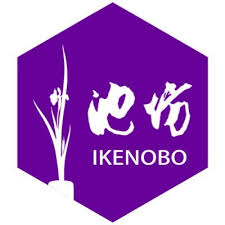 Xmasとお正月、季節を生け花で楽しみましょう！期間令和4年12月～令和5年2月（12/7・21　1/18　2/1・15）　5回第1・3水曜日　18：30～20：30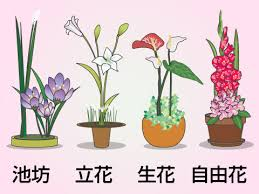 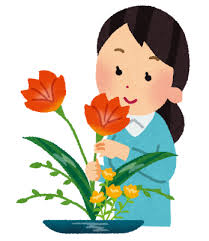 講師　杉山恵都子（池坊講師）定員　13名　　　　受講料　￥3000（5回分）　　　材料費　実費対象　どなたでも（お花に興味のある方）持参するもの　　花ばさみ・筆記用具申込　11月1日（火）より受講料￥3000を添えて、サンライフ防府までお申し込み下さい